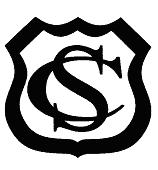 St Charles’ Catholic Primary Schoolstcharlescatholicprimary.comNEWSLETTER  5th May 2017LINKS WITH THE PARISHFr. James has asked me to thank the parents of the children in Year 4 who are preparing to receive the sacrament of Holy Communion this term.  This year, the children will be receiving this sacrament in small groups at different masses during June, however we will have a mass to celebrate with the whole class together on 10th July.  YEAR 6 SATS TESTINGTesting starts for the Year 6 children on Monday 8th May.  All staff and children have worked hard to prepare, and we constantly remind the children that Year 6 is not just about tests, it is about getting all children “secondary ready.”  If Year 6 children want to arrive early on test days (Monday to Thursday,) they are welcome to come to the main entrance of the school, after 8.00am, and they will be given breakfast here.CHOIRSome members of the school choir have been chosen to sing during mass in the Metropolitan Cathedral in June.  Members of the Cathedral choir, together with our specialist music teacher, Mrs Langdon, will be supporting the children in preparing for this lovely mass.  The children have already been given some hymns to be practising at home and I thank you for your support in helping your children.BUILDING WORKSThe work on the meeting/teaching room is progressing well, but will continue into next week. There has been minimal disruption whilst the work is being done, but the children have been very sensible when moving around the school.SCHOOL GATEFor the safety and all children and adults, can I please remind all parents/carers to use the pedestrian gate when dropping off and collecting children, rather than walking through the car park.MEDICAL APPOINTMENTSCould I please ask all parents for your support in ensuring that any medical or dental appointments are made outside of school hours, if at all possible.DINNER MONEYDinner money is £10 per week and should be sent into school with your child in an envelope with your child’s name, class and amount paid on a Monday morning.  Children cannot choose which days to receive a school dinner as food has to be ordered. AFTER SCHOOL ACTIVITIESMonday – Elite Soccer Tuesday – FootballWednesday – Multi skillsThursday – Change for LifeAll after school activities finish at 4.30pm and I would ask that all children are collected promptly.I hope you all have a relaxing weekend.Mrs A Roberts